NORTHAMPTON STUDENT SPORT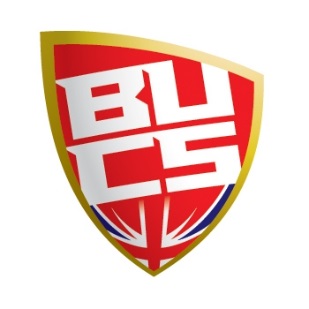 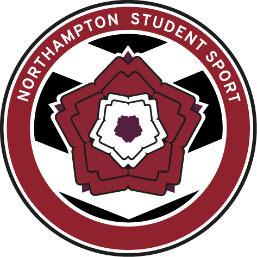 TEAM SHEETFIXTURE INFORMATIONFIXTURE INFORMATIONDATETEAMOPPOSITIONHOME/AWAY NORTHAMPTON STUDENT SPORT TEAM SHEETNORTHAMPTON STUDENT SPORT TEAM SHEETNORTHAMPTON STUDENT SPORT TEAM SHEET#NAMESTUDENT NUMBER12345678910111213141516171819202122PLAYING UNDER PROTESTPLAYING UNDER PROTESTPLAYING UNDER PROTESTPLAYING UNDER PROTESTCAPTAIN NAMECAPTAIN NAMECAPTAIN SIGNATURECAPTAIN SIGNATURETIME SIGNEDTIME SIGNEDSCORESCOREPLAY UNDER PROTEST NOTESPLAY UNDER PROTEST NOTESAWAY TEAM SHEETAWAY TEAM SHEETAWAY TEAM SHEETAWAY TEAM SHEET#NAMENAMESTUDENT NUMBER12345678910111213141516171819202122